MORNING WORSHIP SERVICEDecember 14, 2014Opening Song           	“He’s Got the Whole World in His Hands” 346 Opening PrayerWorship Hymns		“Joy to the World! The Lord Is Come” 87		“It Came upon the Midnight Clear” 93                                                                                    “Silent Night, Holy Night” 91                                                  	“Hark! The Herald Angels Sing” 88                                                                                                                      “Emmanuel” 82Offering/OffertorySpecial Music                                                                 	 Message	Bro. David Marchbanks  Invitation          	“Wherever He Leads I’ll Go” 285AnnouncementsClosing PrayerNURSERY – available for children age 0 to KindergartenAshley SmothermonHostesses for December	Ushers for DecemberTerri Edwards, Ruth Rucker 	Kenny Merrell, David Condron,	Sam McManus, Mickey Stanford		Immediate Need Prayer ListPray for Lonnie & Glenda McCoy as they spend time with familyPray for Candace Walsh as she recovers from a motorcycle accidentPray for those among us with unspoken prayer requestsPray for our country’s leaders as they make life changing decisions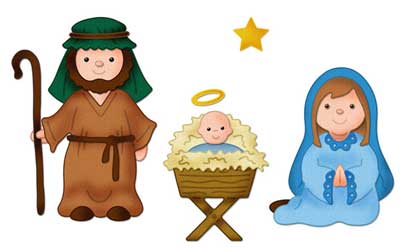 